 Hãy chọn phương án trả lời đúng nhất trong các câu hỏi sau:Câu 1: (0,3đ) Vật liệu nào sau đây thuộc nhóm kim loại đen?A. NhômB. VàngC. GangD. ĐồngCâu 2: (0,3đ) Thép có tỉ lệ cacbon:A. < 2,24%B. ≤ 2,14%C. > 2,14%D. ≥ 2,34%Câu 3: (0,4đ) Lõi dây dẫn điện thường được làm từ loại vật liệu nào sau đây?A. ThépB. GangC. SắtD. ĐồngCâu 4: (0,3đ) Vật liệu nào sau đây thuộc nhóm kim loại màu?A. NhômB. GangC. ThépD. Đồng, thépCâu 5: (0,3đ) Dụng cụ nào sau đây thuộc nhóm dụng cụ đo và kiểm tra?A. Thước cặpB. Ê tôC. KìmD. BúaCâu 6: (0,3đ) Muốn xác định một độ dài lớn, ta dùng:A. ÊkeB. Ke vuôngC. Thước cuộnD. Thước cặp Câu 7: (0,3đ) Dụng cụ nào sau đây là dụng cụ gia công:A. Mỏ lếtB. BúaC. KìmD. Ke vuôngCâu 8: (0,3đ) Dụng cụ nào sau đây dùng để tháo lắp các chi tiết?A. Mỏ lếtB. DũaC. CưaD. Ê tôCâu 9: (0,3đ) Công dụng của dũa là:A. Đo độ dài chi tiếtB. Xác định gócC. Mài nhẵn bề mặt chi tiếtD. Dát mỏng chi tiếtCâu 10: (0,3đ) Trong các phần tử sau, phần tử nào không phải là chi tiết máy?A. Mảnh vỡ máyB. Bu lôngC. Đai ốcD. Bánh răngCâu 11: (0,3đ) Trong các chi tiết sau, chi tiết nào là chi tiết có công dụng riêng?A. Bu lôngB. Đai ốcC. Khung xe đạpD. Lò xoCâu 12: (0,3đ) Trong các mối ghép sau, mối ghép nào là mối ghép cố định?A. Bản lềB. Pit tông - xilanhC. Mối ghép bằng hànD. Sống trượt, rãnh trượtCâu 13: (0,3đ) Đối với chi tiết cần tháo lắp, ta dùng:A. Mối ghép bulongB. Mối ghép bằng hànC. Mối ghép đinh tánD. Mối ghép đinh tán và vit cấyCâu 14: (0,3đ) Phát biểu nào sau đây sai khi nói về mối ghép động?A. Các chi tiết có thể xoayB. Các chi tiết có thể trượtC. Các chi tiết không chuyển động tương đối với nhauD. Các chi tiết có thể ăn khớp với nhauCâu 15: (0,3đ) Chọn phát biểu đúng:A. Hàn thuộc mối ghép tháo đượcB. Ghép bằng ren thuộc mối ghép không tháo đượcC. Mối ghép bằng đinh tán thuộc mối ghép tháo đượcD. Mối ghép tháo được có thể tháo rời các chi tiết ở dạng nguyên vẹn như trước khi ghépCâu 16: (0,3đ) Trong các mối ghép sau, mối ghép nào là mối ghép động?A. Mối ghép bằng đinh tánB. Pit tông - xilanhC. Mối ghép bằng hànD. Mối ghép bằng vít cấyCâu 17: (0,4đ) Đối với chi tiết bị ghép có chiều dày quá lớn cần tháo lắp, ta dùng:A. Mối ghép bulongB. Mối ghép vít cấyC. Mối ghép đinh vítD. Mối ghép bằng hànCâu 18. (0,3đ) Mối ghép bản lề thuộc loại mối ghép nào?A. Mối ghép cố định, mối ghép tháo đượcB. Mối ghép cố định, mối ghép không tháo đượcC. Mối ghép độngD. Mối ghép bằng renCâu 19: (0,3đ) Tại sao trong máy cần có các bộ phận truyền chuyển động?A. Do các bộ phận của máy thường đặt gần nhauB. Do các bộ phận của máy không được dẫn động từ một chuyển động ban đầuC. Do các bộ phận của máy thường có tốc độ quay không giống nhauD. Do các bộ phận của máy thường có tốc độ quay giống nhauCâu 20: (0,3đ) Cấu tạo bộ truyền động đai có mấy bộ phận?A. 1              B. 2                    C. 3                    D. 4Câu 21: (0,3đ) Chi tiết nào sau đây không có trong bộ truyền động xích ở xe đạp?A. Đĩa xíchB. Đĩa lípC. Dây đaiD. XíchCâu 22: (0,3đ) Bộ truyền động đai được ứng dụng trong:A. Máy khâuB. Xe đạpC. Ê tôD. Đồng hồCâu 23. (0,3đ) Bộ truyền động xích ứng dụng trong:A. Xe đạpB. Bếp điệnC. Máy sấy tócD. Máy khâuCâu 24. (0,4đ) Đĩa xích của xe đạp có 50 răng, đĩa líp có 20 răng. Tỉ số truyền i là:A. 2             B. 3              C. 2,5                  D. 0,4Câu 25: (0,3đ) Thành phần chính của các vật liệu kim loại đen là:A. NhômB. ĐồngC. Sắt, cacbonD. Nitơ, cacbonCâu 26: (0,3đ) Khi biểu diễn phần bị che khuất của vật thể trên bản vẽ kĩ thuật, ta dùng:A. Nét liền mảnh          B. Nét liền đậm         C. Nét gạch chấmD. Nét đứt     Câu 27: (0,3đ) Hình chiếu bằng của hình trụ cho dưới đây có dạng: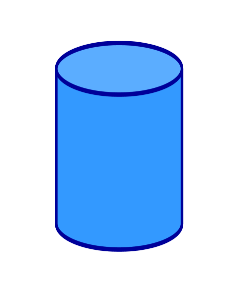 A. Hình chữ nhậtB. Hình vuôngC. Hình trònD. Đa diện đềuCâu 28. (0,3đ) Vật liệu nào sau đây dẫn nhiệt tốt?A. NhômB. SứC. Chất dẻoD. Cao suCâu 29. (0,3đ) Vật liệu nào sau đây thường được dùng để sản xuất các vật lót cách nhiệt?A. ĐồngB. SắtC. GangD. Cao suCâu 30: (0,3đ) Ê tô là dụng cụ dùng để:A. Kẹp chặtB. Gia côngC. Đo và kiểm traD. Tháo lắpCâu 31: (0,3đ) Hình chiếu bằng có hướng chiếu:A. Từ trước tớiB. Từ phải sang tráiC. Từ trên xuốngD. Từ trái sang phảiCâu 32. (0,4đ) Đèn ngủ như trong hình có dạng: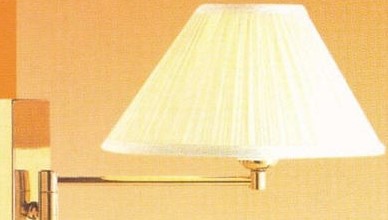 A. Chóp cụtB. Hình nónC. Nón cụtD. Chỏm cầu………………………HẾT……………………. Hãy chọn phương án trả lời đúng nhất trong các câu hỏi sau:Câu 1: (0,3đ) Vật liệu nào sau đây thuộc nhóm kim loại màu?A. NhômB. GangC. ThépD. Đồng, thépCâu 2: (0,3đ) Gang có tỉ lệ cacbon:A. < 2,24%B. ≤ 2,14%C. > 2,14D. ≥ 2,34%Câu 3: (0,4đ) Lưỡi kéo thường được làm từ loại vật liệu nào sau đây?A. ThépB. NhựaC. Chất dẻoD. ĐồngCâu 4: (0,3đ) Vật liệu nào sau đây thuộc nhóm kim loại đen?A. NhômB. VàngC. GangD. ĐồngCâu 5: (0,3đ)  Dụng cụ nào sau đây thuộc nhóm dụng cụ đo và kiểm tra?A. Thước cuộnB. Ê tôC. DũaD. BúaCâu 6: (0,3đ) Muốn xác định số đo của tất cả các góc, ta dùng:A. ÊkeB. Thước đo góc vạn năng C. Ke vuôngD. Thước cặpCâu 7: (0,3đ) Dụng cụ nào sau đây không phải là dụng cụ gia công?A. CưaB. Tua vítC. ĐụcD. DũaCâu 8: (0,3đ) Dụng cụ nào sau đây dùng để tháo lắp các chi tiết?A. Tua vitB. DũaC. CưaD. Thước cặpCâu 9: (0,3đ) Công dụng của thước lá là:A. Dát mỏng chi tiếtB. Xác định gócC. Mài nhẵn bề mặt chi tiếtD. Đo độ dài chi tiết Câu 10: (0,3đ) Trong các phần tử sau, phần tử nào không phải là chi tiết máy?A. Mảnh vỡ vòng biB. Trục máyC. Đai ốcD. Bánh răngCâu 11: (0,3đ) Theo công dụng, chi tiết máy được chia làm mấy loại?A. 2B. 3C. 4D. 5Câu 12: (0,3đ) Trong các mối ghép sau, mối ghép nào là mối ghép cố định?A. Bản lềB. Pit tông - xilanhC. Mối ghép bằng đinh tánD. Sống trượt, rãnh trượtCâu 13: (0,3đ) Đối với chi tiết cần tháo lắp, ta dùng:A. Mối ghép bằng hànB. Mối ghép đinh vít C. Mối ghép đinh tánD. Mối ghép đinh tán và hànCâu 14: (0,3đ) Phát biểu nào sau đây sai khi nói về mối ghép động?A. Các chi tiết có thể xoayB. Các chi tiết có thể trượtC. Các chi tiết không chuyển động tương đối với nhauD. Các chi tiết có thể ăn khớp với nhauCâu 15: (0,3đ) Mối ghép cố định chia làm mấy loại chính?A. 2             B. 3                 C. 4               D. 5Câu 16: (0,3đ) Chọn phát biểu đúng:A. Hàn thuộc mối ghép tháo đượcB. Ghép bằng ren thuộc mối ghép không tháo đượcC. Mối ghép bằng đinh tán thuộc mối ghép tháo đượcD. Mối ghép tháo được có thể tháo rời các chi tiết ở dạng nguyên vẹn như trước khi ghépCâu 17: (0,3đ) Cấu tạo mối ghép bu lông gồm mấy phần?A. 3B. 4C. 5D. 6Câu 18: (0,3đ) Mối ghép bằng then chốt thuộc loại mối ghép?A. Tháo đượcB. Không tháo đượcC. Mối ghép độngD. Mối ghép có renCâu 19: (0,3đ) Tại sao trong máy cần có các bộ phận truyền chuyển động?A. Do các bộ phận của máy thường đặt gần nhauB. Do các bộ phận của máy không được dẫn động từ một chuyển động ban đầuC. Do các bộ phận của máy thường có tốc độ quay không giống nhauD. Do các bộ phận của máy thường có tốc độ quay giống nhauCâu 20: (0,3đ) Cấu tạo bộ truyền động đai có mấy bộ phận?A. 1                  B. 2               C. 3                    D. 4Câu 21: (0,3đ) Chi tiết nào sau đây không có trong bộ truyền động đai?A. Dây đaiB. Xích C. Bánh dẫnD. Bánh bị dẫnCâu 22: (0,3đ) Bộ truyền động xích ứng dụng trong:A. Xe đạpB. Bếp điệnC. Máy sấy tócD. Máy khâuCâu 23. (0,3đ) Bộ truyền động đai được ứng dụng trong:A. Máy khâuB. Xe đạpC. Ê tôD. Nồi cơm điệnCâu 24. (0,4đ) Đĩa xích của xe đạp có 40 răng, đĩa líp có 10 răng. Tính tỉ số truyền i? A. 2B. 4C. 0,25D. 0,4Câu 25: (0,3đ) Thành phần chính của các vật liệu kim loại đen là:A. NhômB. ĐồngC. Sắt, cacbonD. NitơCâu 26: (0,3đ) Khi biểu diễn phần bị che khuất của vật thể trên bản vẽ kĩ thuật, ta dùng:A. Nét liền mảnh          B. Nét liền đậm         C. Nét đứt     D. Nét gạch chấm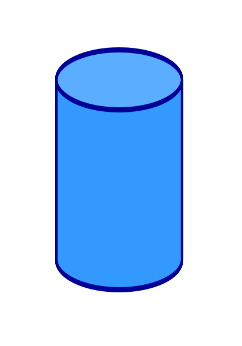 Câu 27: (0,3đ) Hình chiếu đứng của hình trụ cho dưới đây có dạng hình gì?A. Hình chữ nhậtB. Hình vuôngC. Hình trònD. Đa diện đềuCâu 28. (0,3đ) Vật liệu nào sau đây dẫn điện tốt?A. Cao suB. SứC. Chất dẻoD. ĐồngCâu 29. (0,4đ) Vật liệu nào sau đây thường được dùng để sản xuất các vật lót cách điện?A. ĐồngB. SắtC. NhựaD. BạcCâu 30: (0,3đ) Cưa là dụng cụ dùng để:A. Kẹp chặtB. Gia côngC. Đo và kiểm traD. Tháo lắpCâu 31: (0,3đ) Hình chiếu đứng có hướng chiếu:A. Từ trước tớiB. Từ phải sang tráiC. Từ trên xuốngD. Từ trái sang phảiCâu 32. (0,4đ) Đèn ngủ như trong hình có dạng:A. Chóp cụtB. Hình nónC. Nón cụtD. Chỏm cầu………………………HẾT……………………….TRƯỜNG THCS GIA THỤYTỔ TOÁN - LÝĐề chính thứcĐỀ KIỂM TRA HỌC KỲ I CÔNG NGHỆ 8 Năm học 2021 – 2022Ngày kiểm tra: 20/12/2021Thời gian làm bài: 45 phútPhần mềm kiểm tra: Google formTRƯỜNG THCS GIA THỤYTỔ TOÁN - LÝĐề dự phòngĐỀ KIỂM TRA HỌC KỲ I CÔNG NGHỆ 8 Năm học 2021 – 2022Ngày kiểm tra: ……………….Thời gian làm bài: 45 phútPhần mềm kiểm tra: Google formTRƯỜNG THCS GIA THỤYTỔ TOÁN LÝĐÁP ÁN, BIỂU ĐIỂM ĐỀ KIỂM TRA HỌC KỲ I CÔNG NGHỆ 8 Năm học 2021 - 2022Đề chính thứcĐề chính thứcĐề chính thứcĐề dự phòngĐề dự phòngĐề dự phòngCâuĐáp ánĐiểmCâuĐáp ánĐiểm1C0,31A0,32B0,32C0,33D0,43A0,44A0,34C0,35A0,35A0,36C0,36B0,37B0,37B0,38A0,38A0,39C0,39D0,310A0,310A0,311C0,311A0,312C0,312C0,313A0,313B0,314C0,314C0,315D0,315A0,316B0,316D0,317B0,417C0,318C0,318A0,319C0,319C0,320C0,320C0,321C0,321B0,322A0,322A0,323A0,323A0,324C0,424B0,425C0,325C0,326D0,326C0,427C0,327A0,328A0,328D0,329D0,329C0,330A0,330B0,331C0,331A0,332C0,432C0,4BAN GIÁM HIỆUPhạm Thị Hải VânTỔ/ NHÓM CHUYÊN MÔNTrần Thị Huệ Chi